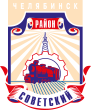 СОВЕТ депутатов советского района
первого созыва454091, г. Челябинск, ул. Орджоникидзе 27А. (351) 237-98-82. E-mail: sovsovet@mail.ruР Е Ш Е Н И Еот 19.12.2017											 № 39/1«О Прогнозе социально-экономического развитияСоветского района города Челябинска на 2018 годи на плановый период 2019 и 2020 годов»В соответствии с Федеральным законом от 6 октября 2003 года № 131-ФЗ
«Об общих принципах организации местного самоуправления в Российской Федерации», Уставом Советского района города ЧелябинскаСовет депутатов Советского района первого созываР Е Ш А Е Т:1. Принять  к  сведению информацию заместителя  Главы   Советского   района             Е. В. Астаховой «О Прогнозе социально – экономического развития Советского района города Челябинска на 2018 год и на плановый период 2019 и 2020 годов».2. Начальнику организационного отдела аппарата Совета депутатов Советского района (А. А. Дьячков),  разместить информацию  заместителя Главы Советского района Е. В. Астаховой «О Прогнозе социально – экономического развития Советского района города Челябинска на 2018 год и на плановый период 2019 и 2020 годов» в информационно-телекоммуникационной сети «Интернет» на официальных сайтах  администрации Советского района города Челябинска (www.sovadm74.ru) и  Челябинской городской Думы (www.chelduma.ru) в разделе: составы Советов депутатов и муниципальные правовые акты районов. 3. Контроль исполнения решения возложить на первого заместителя Председателя Совета депутатов Советского района  А. Н. Локоцкова.4. Настоящее решение вступает в силу со дня его подписания, и подлежит  официальному обнародованию.Председатель Совета депутатовСоветского района			                                                                       В. Е. Макаров